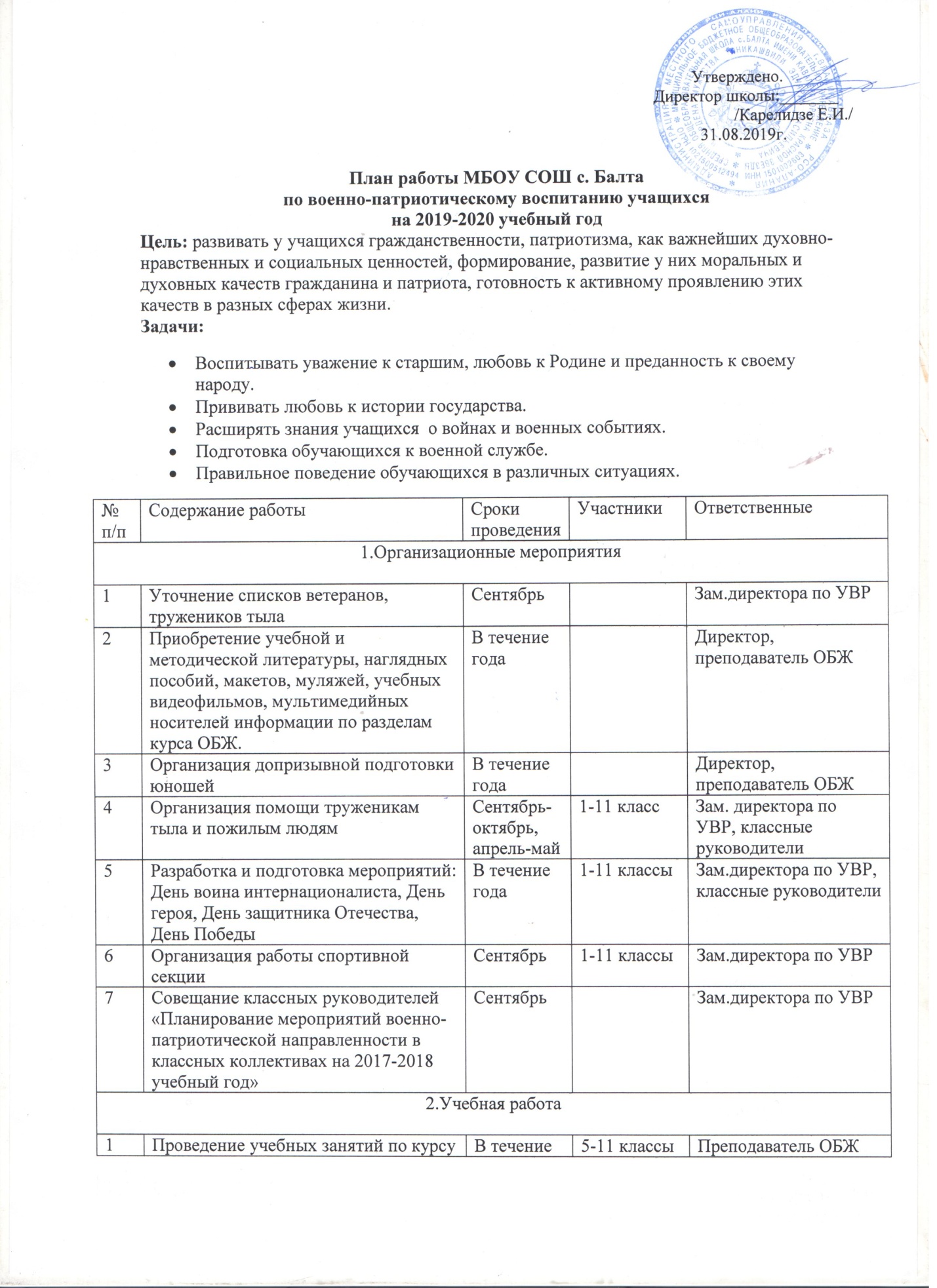                                                                                                                               Утверждено.                                                                                                                       Директор школы:_______		/Карелидзе Е.И./                                                                                                                      31.08.2019г.План работы МБОУ СОШ с. Балта по военно-патриотическому воспитанию учащихсяна 2019-2020 учебный годЦель: развивать у учащихся гражданственности, патриотизма, как важнейших духовно-нравственных и социальных ценностей, формирование, развитие у них моральных и духовных качеств гражданина и патриота, готовность к активному проявлению этих качеств в разных сферах жизни.Задачи: Воспитывать уважение к старшим, любовь к Родине и преданность к своему народу.Прививать любовь к истории государства.Расширять знания учащихся  о войнах и военных событиях.Подготовка обучающихся к военной службе.Правильное поведение обучающихся в различных ситуациях.№ п/пСодержание работыСроки проведенияУчастники Ответственные 1.Организационные мероприятия1.Организационные мероприятия1.Организационные мероприятия1.Организационные мероприятия1.Организационные мероприятия1Уточнение списков ветеранов, тружеников тыла Сентябрь Зам.директора по УВР  2Приобретение учебной и методической литературы, наглядных пособий, макетов, муляжей, учебных видеофильмов, мультимедийных носителей информации по разделам курса ОБЖ.В течение годаДиректор,преподаватель ОБЖ3Организация допризывной подготовки юношейВ течение годаДиректор,преподаватель ОБЖ4Организация помощи труженикам тыла и пожилым людямСентябрь-октябрь, апрель-май1-11 классЗам. директора по УВР, классные руководители5Разработка и подготовка мероприятий: День воина интернационалиста, День героя, День защитника Отечества, День ПобедыВ течение года1-11 классыЗам.директора по УВР, классные руководители 6Организация работы спортивной секции Сентябрь 1-11 классыЗам.директора по УВР7Совещание классных руководителей «Планирование мероприятий военно-патриотической направленности в классных коллективах на 2017-2018 учебный год»Сентябрь Зам.директора по УВР2.Учебная работа2.Учебная работа2.Учебная работа2.Учебная работа2.Учебная работа1Проведение учебных занятий по курсу ОБЖ. В течение года5-11 классыПреподаватель ОБЖ2Подготовка к школьной олимпиаде по ОБЖОктябрь Преподаватель ОБЖ3Организация учебно-полевых сборов Июнь юноши 10 классаПреподаватель ОБЖ4Разработка тестовых заданий для проверки и закрепления знаний учащихся.5-11 классыПреподаватель ОБЖ3.Внеклассная работа3.Внеклассная работа3.Внеклассная работа3.Внеклассная работа3.Внеклассная работа1Спартакиада школьниковВ течение года1-11 классыПреподаватели физической культуры, зам.директора по УВР2Проведение военно-спортивных мероприятий между классами:по правилам дорожного движения; военно-спортивный праздник «День защитника Отечества»«Школа безопасности»: правила поведения в различных ситуацияхВ течение годаФевраль В течение года1-11 классыПреподаватели физической культуры, зам.директора по УВР, классные руководители3Подготовка и проведение экскурсий в музей В течение года1-11 классыРуководитель музеи4Уроки мужестваДекабрь ФевральМай 1-11 классыЗам.директора по УВР, классные руководителиБиблиотечные уроки:-«Наша славная Армия»,- «Славные герои Отечества»- «Славные сыны Осетии»Декабрь ФевральМай1-11 классыБиблиотекарь 5 Тематические классные часы:- «День воина интернационалиста»,- «День героя»,- «День защитника Отечества»- «Героями не рождаются»,- «Славный путь побед»В течение года1-11 классыКлассные руководители6Работа спортивных секцийВ течение года5-11 классыПреподаватели физической культуры7Трудовые десанты по благоустройству могил участников ВОВ, памятника И.ПлиеваСентябрь, апрель7-11 классыРуководитель музея, зам.директора по УВР8Линейка памяти к Дню солидарности в борьбе с терроризмом «Беслан. Мы помним…»Сентябрь 1-11 классыЗам.директора по УВР9Акция «Голубь мира» в рамках международного «Дня мира»Сентябрь 1-11 классыЗам.директора по УВР, классные руководители10Присяга юнармейского отряда школыОктябрь2,6,8 классыЗам.директора по УВР, классные руководители, руководитель отряда11Организация и участие в акциях «Бессмертный полк»Май 1-11 классыАдминистрация школы, классные руководители12 Участие в военно-патриотических конкурсах, играх и смотрахСентябрь-Июнь по плану УО 5-10 классыЗам.директора по УВР13Проведение Дня России на базе школьного лагеря «Радуга»Июнь 1-6 классыНачальник лагеря, воспитатели лагеря